Melnyk Volodymyr OlegovychExperience:Position applied for: 2nd OfficerAdditional position applied for: Chief OfficerDate of birth: 21.02.1985 (age: 32)Citizenship: UkraineResidence permit in Ukraine: NoCountry of residence: UkraineCity of residence: OdessaContact Tel. No: +38 (097) 299-91-45E-Mail: melnik.voff@mail.ruSkype: melnyk2012U.S. visa: Yes. Expiration date 09.07.2026E.U. visa: NoUkrainian biometric international passport: Not specifiedDate available from: 29.07.2017English knowledge: GoodMinimum salary: 2800 $ per monthPositionFrom / ToVessel nameVessel typeDWTMEBHPFlagShipownerCrewing3rd Officer03.04.2012-13.11.2012ELBRUSMulti-Purpose Vessel17237DMR10800BELIZEDalwood Marine Co.Monrovia LiberiaUniversal Maritime Services Ltd.Able Seaman13.08.2007-13.08.2010Vinitca1200-UkrainevmsUkraine armiAble Seaman24.11.2006-16.06.2007TAMAContainer Ship5500-BELIZESea management LtdClan shipping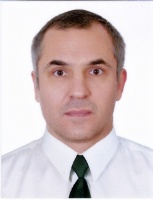 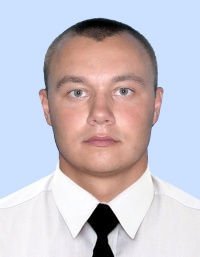 